Prosinac 2018.S. Marija Medved i njeni volonteri izradili su preko 140 božićnih zvjezdica koje su prodavali u školi i tako prikupili 655,00 kn. Cjelokupni prihod namijenjen je volonterskoj  akciji prikupljanja prehrambenih i higijenskih artikala za potrebite obitelji učenika naše škole, koja se provodi svake godine, kako bi se nadopunili paketi.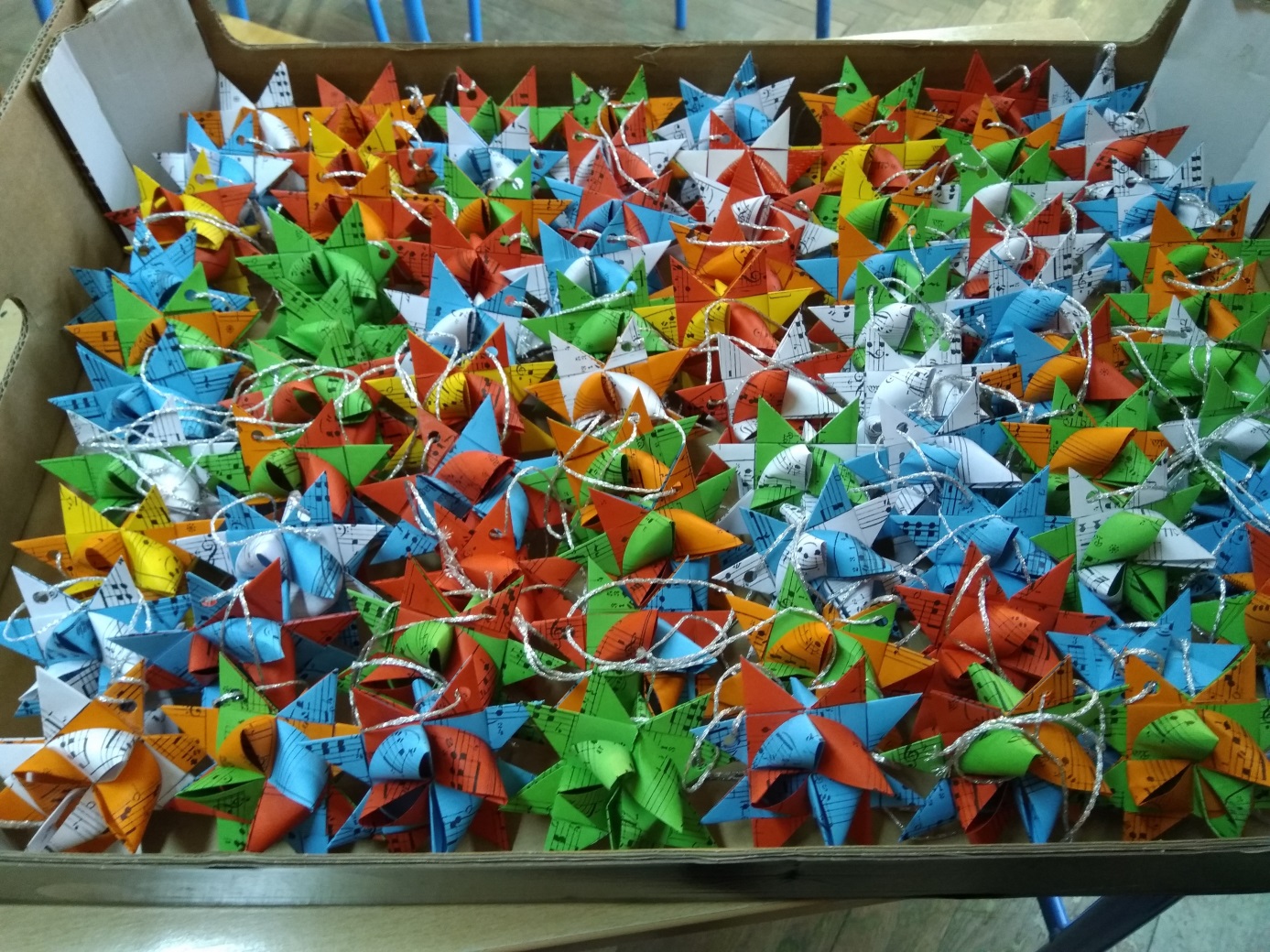 